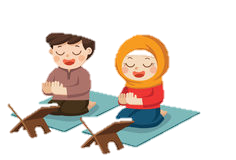 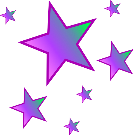 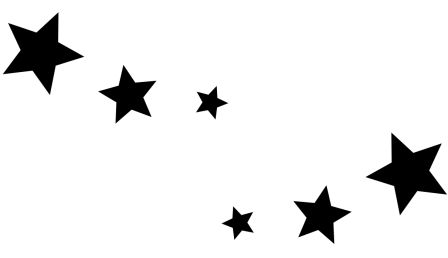 DatePage NumberTime